На основании пункта 4.8 Положения о порядке установки и эксплуатации нестационарных торговых объектов на территории города Зеленогорска, утвержденного решением Совета депутатов ЗАТО                                    г. Зеленогорска от 27.08.2015 № 13-85р, руководствуясь Уставом города Зеленогорска,1. Утвердить:1.1. Состав комиссии по размещению нестационарных торговых объектов согласно приложению № 1 к настоящему распоряжению.1.2. Порядок работы комиссии по размещению нестационарных торговых объектов согласно приложению № 2 к настоящему распоряжению.2. Признать утратившими силу следующие распоряжения Администрации ЗАТО г. Зеленогорска:- от 21.09.2015 № 1824-р «Об утверждении состава и Порядка работы комиссии по размещению нестационарных торговых объектов»;- от 27.11.2018 № 2561-р «О внесении изменений в распоряжение  Администрации ЗАТО г. Зеленогорска от 21.09.2015 № 1824-р «Об утверждении состава и Порядка работы комиссии по размещению нестационарных торговых объектов». 3. Настоящее распоряжение вступает в силу в день подписания и подлежит опубликованию в газете «Панорама».4. Контроль за выполнением настоящего распоряжения возложить на                                    первого заместителя Главы ЗАТО г. Зеленогорска по жилищно-коммунальному хозяйству, архитектуре и градостроительству.Глава ЗАТО г. Зеленогорска                                                      М.В. СперанскийСоставкомиссии по размещению нестационарных торговых объектовПОРЯДОКработы комиссии по  размещению нестационарных торговых объектов1. Деятельность комиссии по размещению нестационарных торговых объектов (далее – комиссия) осуществляется в соответствии с Конституцией Российской Федерации, федеральными законами и иными нормативными правовыми актами Российской Федерации, законами и иными правовыми актами Красноярского края, муниципальными правовыми актами                              г. Зеленогорска и настоящим порядком.2. Комиссия осуществляет следующие полномочия:2.1. Подготавливает предложения о возможности внесения изменений в схему размещения нестационарных торговых объектов на территории города Зеленогорска.2.2. Осуществляет рассмотрение вопросов о заключении договоров на установку и эксплуатацию нестационарных торговых объектов без проведения аукционов на право заключения таких договоров на предмет выполнения требований, указанных в Положении о порядке установки и эксплуатации нестационарных торговых объектов на территории города Зеленогорска, утвержденном решением Совета депутатов ЗАТО                             г. Зеленогорска от 27.08.2015 № 13-85р. 2.3. Обсуждает и рассматривает иные вопросы, связанные с размещением нестационарных торговых объектов. 2.4. Взаимодействует со структурными подразделениями Администрации ЗАТО г. Зеленогорска, государственными органами с целью получения информации по нестационарным торговым объектам.3. Руководство деятельностью комиссии осуществляет председатель комиссии. Председатель комиссии: - осуществляет организацию деятельности комиссии; - назначает дату и время заседаний комиссии; - председательствует на заседании комиссии;  - осуществляет контроль за выполнением решений комиссии;- осуществляет иные полномочия, предусмотренные настоящим порядком.4. В период отсутствия (временная нетрудоспособность, отпуск, командировка) председателя комиссии его полномочия осуществляет заместитель председателя комиссии.5. Секретарь комиссии: - оповещает членов комиссии и приглашенных лиц о времени и месте заседания комиссии, знакомит их с вопросами, вынесенными на заседание комиссии; - обеспечивает подготовку заседаний комиссии; - оформляет протоколы заседаний комиссии;- обеспечивает доведение до сведения членов комиссии решений комиссии и иной информации о деятельности комиссии;- осуществляет иные полномочия, предусмотренные настоящим порядком. 6. В период отсутствия (временная нетрудоспособность, отпуск, командировка) секретаря комиссии его полномочия осуществляет по поручению председателя комиссии другой член комиссии.7. Решения, принятые на заседаниях комиссии, оформляются протоколами.Протоколы заседаний комиссии подписываются председателем и секретарем комиссии.8. Заседания комиссии считаются правомочными, если на них присутствует не менее половины от состава комиссии. 9. Заседания комиссии проводятся не реже одного раза в полугодие.10. Решения комиссии принимаются открытым голосованием простым большинством голосов от присутствующего на заседании состава комиссии. В случае равенства голосов голос председателя комиссии является решающим. 11. Решения комиссии носят рекомендательный характер.12. Организационно-техническое и информационное обеспечение деятельности комиссии осуществляет отдел архитектуры и градостроительства Администрации ЗАТО г. Зеленогорска.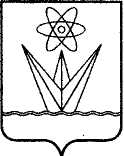 АДМИНИСТРАЦИЯЗАКРЫТОГО АДМИНИСТРАТИВНО – ТЕРРИТОРИАЛЬНОГО ОБРАЗОВАНИЯ  ГОРОДА  ЗЕЛЕНОГОРСКА КРАСНОЯРСКОГО КРАЯР А С П О Р Я Ж Е Н И ЕАДМИНИСТРАЦИЯЗАКРЫТОГО АДМИНИСТРАТИВНО – ТЕРРИТОРИАЛЬНОГО ОБРАЗОВАНИЯ  ГОРОДА  ЗЕЛЕНОГОРСКА КРАСНОЯРСКОГО КРАЯР А С П О Р Я Ж Е Н И ЕАДМИНИСТРАЦИЯЗАКРЫТОГО АДМИНИСТРАТИВНО – ТЕРРИТОРИАЛЬНОГО ОБРАЗОВАНИЯ  ГОРОДА  ЗЕЛЕНОГОРСКА КРАСНОЯРСКОГО КРАЯР А С П О Р Я Ж Е Н И ЕАДМИНИСТРАЦИЯЗАКРЫТОГО АДМИНИСТРАТИВНО – ТЕРРИТОРИАЛЬНОГО ОБРАЗОВАНИЯ  ГОРОДА  ЗЕЛЕНОГОРСКА КРАСНОЯРСКОГО КРАЯР А С П О Р Я Ж Е Н И ЕАДМИНИСТРАЦИЯЗАКРЫТОГО АДМИНИСТРАТИВНО – ТЕРРИТОРИАЛЬНОГО ОБРАЗОВАНИЯ  ГОРОДА  ЗЕЛЕНОГОРСКА КРАСНОЯРСКОГО КРАЯР А С П О Р Я Ж Е Н И Е04.02.2019       г. Зеленогорск       г. Зеленогорск      №201-рОб утверждении состава и Порядка работы комиссии по размещению нестационарных торговых объектовОб утверждении состава и Порядка работы комиссии по размещению нестационарных торговых объектовПриложение № 1к распоряжению Администрации ЗАТО г. Зеленогорска                               от 04.02.2019   № 201-рПредседатель комиссии: Камнев Сергей Владимирович-первый заместитель Главы ЗАТО                               г. Зеленогорска по жилищно-коммунальному хозяйству, архитектуре и градостроительству;заместитель председателя комиссии: Татаринов Никита Владимирович-начальник отдела архитектуры и градостроительства Администрации ЗАТО                   г. Зеленогорска – главный архитектор города; секретарь комиссии: Смородякова Наталья Ивановна-главный специалист отдела архитектуры и градостроительства Администрации ЗАТО                        г. Зеленогорска;члены комиссии: Ковырзин Сергей Геннадьевич-заместитель начальника отдела участковых уполномоченных полиции и по делам несовершеннолетних Отдела МВД России по ЗАТО г. Зеленогорск (по согласованию);Коржов Сергей Михайлович-заместитель председателя Совета депутатов ЗАТО г. Зеленогорска (по согласованию);Посканная Ольга Германовна-начальник отдела по правовой и кадровой работе Администрации ЗАТО г. Зеленогорска; Терентьев Вадим Владимирович-председатель Совета депутатов ЗАТО                            г. Зеленогорска (по согласованию);Трифонова Елена Николаевна- директор Муниципального казенного учреждения «Комитет по охране окружающей среды»;Фахуртдинов Мигдят Бадертдинович-заместитель начальника Отдела городского хозяйства Администрации ЗАТО                                 г. Зеленогорска по вопросам жилищно-коммунального хозяйства и транспорта;Юшманова Елена Васильевна-начальник земельного отдела Комитета по управлению имуществом Администрации ЗАТО г. Зеленогорска. Приложение № 2   к распоряжению АдминистрацииЗАТО г. Зеленогорска  от 04.02.2019    №  201-р